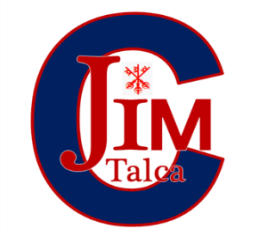                 Guía de Matemática evaluada - Sumas con números hasta el 10  Nombre: _____________________________________________________________ Curso:   1º año ASeñor apoderado de no poder imprimir la guía escribirla en el cuaderno de matemáticadesarrollarla Sacar una foto y luego enviarla con nombre a mi correo. 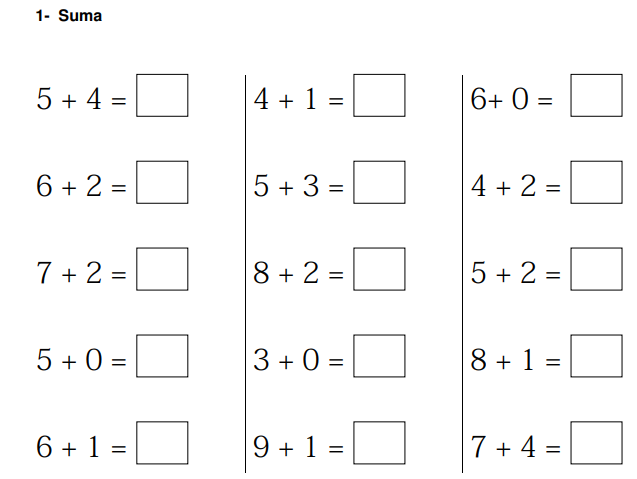 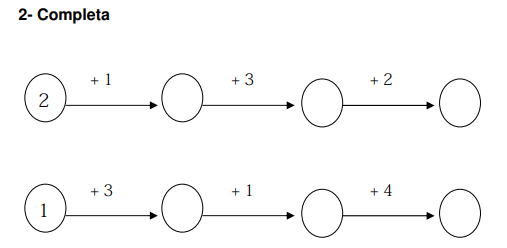 